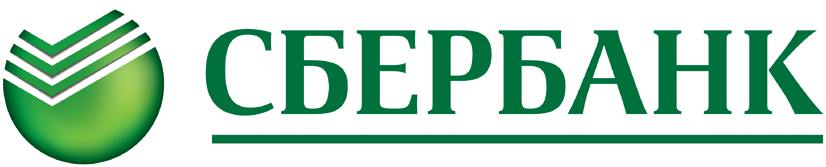 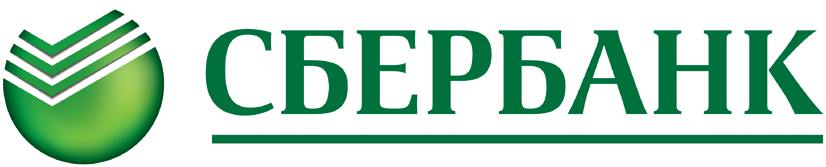 ПУБЛИЧНОЕ АКЦИОНЕРНОЕ ОБЩЕСТВО "СБЕРБАНК РОССИИ" УСЛОВИЯ ОСУЩЕСТВЛЕНИЯ ДЕПОЗИТАРНОЙ ДЕЯТЕЛЬНОСТИПАО СБЕРБАНКПРИЛОЖЕНИЕ № 1ЗАЯВЛЕНИЕ НА ДЕПОЗИТАРНОЕ ОБСЛУЖИВАНИЕСодержание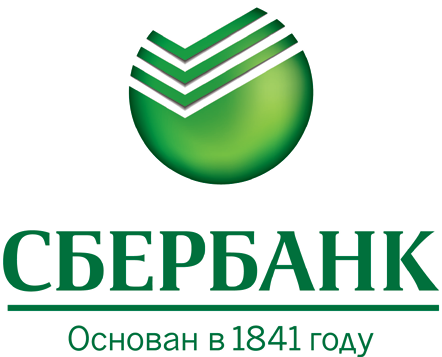 ПРАВИЛА ЗАПОЛНЕНИЯЗаявления на депозитарное обслуживание (для юридических лиц)ПРАВИЛА ЗАПОЛНЕНИЯЗаявления на депозитарное обслуживание (для физических лиц и индивидуальных предпринимателей)1.Заявление на депозитарное обслуживание (для юридических лиц) …………..3-42.Заявление на депозитарное обслуживание (для физических лиц и индивидуальных предпринимателей) …………………….……………………..5-6Заявление на депозитарное обслуживаниеЗаявление на депозитарное обслуживаниеЗаявление на депозитарное обслуживаниеЗаявление на депозитарное обслуживаниеЗаявление на депозитарное обслуживаниеЗаявление на депозитарное обслуживаниеЗаявление на депозитарное обслуживаниеЗаявление на депозитарное обслуживаниеЗаявление на депозитарное обслуживаниеЗаявление на депозитарное обслуживаниеЗаявление на депозитарное обслуживаниеЗаявление на депозитарное обслуживаниеЗаявление на депозитарное обслуживаниеЗаявление на депозитарное обслуживаниеЗаявление на депозитарное обслуживаниеЗаявление на депозитарное обслуживаниеЗаявление на депозитарное обслуживаниеЗаявление на депозитарное обслуживаниеЗаявление на депозитарное обслуживаниеЗаявление на депозитарное обслуживаниеЗаявление на депозитарное обслуживаниеЗаявление на депозитарное обслуживаниеЗаявление на депозитарное обслуживаниеЗаявление на депозитарное обслуживаниеЗаявление на депозитарное обслуживаниеЗаявление на депозитарное обслуживаниеРегистрационный номер заявленияРегистрационный номер заявленияРегистрационный номер заявленияРегистрационный номер заявленияРегистрационный номер заявленияРегистрационный номер заявленияРегистрационный номер заявленияРегистрационный номер заявленияРегистрационный номер заявленияРегистрационный номер заявления(заполняется депозитарием, местом обслуживания)(заполняется депозитарием, местом обслуживания)(заполняется депозитарием, местом обслуживания)(заполняется депозитарием, местом обслуживания)(заполняется депозитарием, местом обслуживания)(заполняется депозитарием, местом обслуживания)(заполняется депозитарием, местом обслуживания)(заполняется депозитарием, местом обслуживания)(заполняется депозитарием, местом обслуживания)(заполняется депозитарием, местом обслуживания)(заполняется депозитарием, местом обслуживания)(заполняется депозитарием, местом обслуживания)(заполняется депозитарием, местом обслуживания)(заполняется депозитарием, местом обслуживания)(заполняется депозитарием, местом обслуживания)(заполняется депозитарием, местом обслуживания)(Номер Депозитарного договора)/СССС-11Операционист:Контролер:Контролер:Контролер:Контролер:Контролер:Контролер:Полное наименование Сведения о государственной регистрации юридического лицаСведения о государственной регистрации юридического лицаСведения о государственной регистрации юридического лицаСведения о государственной регистрации юридического лицаСведения о государственной регистрации юридического лицаСведения о государственной регистрации юридического лицаСведения о государственной регистрации юридического лицаСведения о государственной регистрации юридического лицаСведения о государственной регистрации юридического лицаСведения о государственной регистрации юридического лицаСведения о государственной регистрации юридического лицаСведения о государственной регистрации юридического лицаСведения о государственной регистрации юридического лицаОсновной государственный регистрационный номер/ Номер государственной регистрацииДата внесения записи/государственной регистрацииНаименование регистрирующего органаЗаявляю о присоединении к депозитарному договору с Публичным акционерным обществом «Сбербанк России» на условиях, содержащихся в «Условиях осуществления депозитарной деятельности ПАО Сбербанк».Обязуюсь следовать положениям данных Условий, которые разъяснены мне в полном объеме.Заявляю о присоединении к депозитарному договору с Публичным акционерным обществом «Сбербанк России» на условиях, содержащихся в «Условиях осуществления депозитарной деятельности ПАО Сбербанк».Обязуюсь следовать положениям данных Условий, которые разъяснены мне в полном объеме.Заявляю о присоединении к депозитарному договору с Публичным акционерным обществом «Сбербанк России» на условиях, содержащихся в «Условиях осуществления депозитарной деятельности ПАО Сбербанк».Обязуюсь следовать положениям данных Условий, которые разъяснены мне в полном объеме.Заявляю о присоединении к депозитарному договору с Публичным акционерным обществом «Сбербанк России» на условиях, содержащихся в «Условиях осуществления депозитарной деятельности ПАО Сбербанк».Обязуюсь следовать положениям данных Условий, которые разъяснены мне в полном объеме.Заявляю о присоединении к депозитарному договору с Публичным акционерным обществом «Сбербанк России» на условиях, содержащихся в «Условиях осуществления депозитарной деятельности ПАО Сбербанк».Обязуюсь следовать положениям данных Условий, которые разъяснены мне в полном объеме.Заявляю о присоединении к депозитарному договору с Публичным акционерным обществом «Сбербанк России» на условиях, содержащихся в «Условиях осуществления депозитарной деятельности ПАО Сбербанк».Обязуюсь следовать положениям данных Условий, которые разъяснены мне в полном объеме.Заявляю о присоединении к депозитарному договору с Публичным акционерным обществом «Сбербанк России» на условиях, содержащихся в «Условиях осуществления депозитарной деятельности ПАО Сбербанк».Обязуюсь следовать положениям данных Условий, которые разъяснены мне в полном объеме.Заявляю о присоединении к депозитарному договору с Публичным акционерным обществом «Сбербанк России» на условиях, содержащихся в «Условиях осуществления депозитарной деятельности ПАО Сбербанк».Обязуюсь следовать положениям данных Условий, которые разъяснены мне в полном объеме.Заявляю о присоединении к депозитарному договору с Публичным акционерным обществом «Сбербанк России» на условиях, содержащихся в «Условиях осуществления депозитарной деятельности ПАО Сбербанк».Обязуюсь следовать положениям данных Условий, которые разъяснены мне в полном объеме.Заявляю о присоединении к депозитарному договору с Публичным акционерным обществом «Сбербанк России» на условиях, содержащихся в «Условиях осуществления депозитарной деятельности ПАО Сбербанк».Обязуюсь следовать положениям данных Условий, которые разъяснены мне в полном объеме.Заявляю о присоединении к депозитарному договору с Публичным акционерным обществом «Сбербанк России» на условиях, содержащихся в «Условиях осуществления депозитарной деятельности ПАО Сбербанк».Обязуюсь следовать положениям данных Условий, которые разъяснены мне в полном объеме.Заявляю о присоединении к депозитарному договору с Публичным акционерным обществом «Сбербанк России» на условиях, содержащихся в «Условиях осуществления депозитарной деятельности ПАО Сбербанк».Обязуюсь следовать положениям данных Условий, которые разъяснены мне в полном объеме.Заявляю о присоединении к депозитарному договору с Публичным акционерным обществом «Сбербанк России» на условиях, содержащихся в «Условиях осуществления депозитарной деятельности ПАО Сбербанк».Обязуюсь следовать положениям данных Условий, которые разъяснены мне в полном объеме.От имени ДепонентаОт имени ДепонентаОт имени ДепонентаОт имени ДепонентаОт имени ДепонентаОт имени ДепонентаОт имени ДепонентаОт имени ДепонентаОт имени ДепонентаОт имени ДепонентаОт имени ДепонентаОт имени ДепонентаОт имени ДепонентаДолжность Ф.И.О. Действующий (ая)  на основанииПодпись Дата20Название поляОписаниеЗаголовок заявленияЗаполняется депозитарием, местом обслуживанияПолное наименованиеПолное наименование юридического лица. Нерезиденты указывают наименование в соответствии с учредительными документами (латинскими буквами).Сведения о государственной регистрации юридического лицаСведения о государственной регистрации юридического лицаОсновной государственный регистрационный номер/ Номер государственной регистрацииОсновной государственный регистрационный номер – для резидентов,номер государственной регистрации - для нерезидентов.Дата внесения записи/государственной регистрацииДата внесения записи в  Единый государственный реестр юридических лиц - для резидентов, дата государственной регистрации – для нерезидентов.Наименование регистрирующего органаНаименование органа, осуществившего государственную регистрацию/ присвоение ОГРН (для резидентов).Заявляю о присоединении к депозитарному договору с Публичным акционерным обществом «Сбербанк России» на условиях, содержащихся в «Условиях осуществления депозитарной деятельности ПАО Сбербанк».Обязуюсь следовать положениям данных Условий, которые разъяснены мне в полном объеме.Заявляю о присоединении к депозитарному договору с Публичным акционерным обществом «Сбербанк России» на условиях, содержащихся в «Условиях осуществления депозитарной деятельности ПАО Сбербанк».Обязуюсь следовать положениям данных Условий, которые разъяснены мне в полном объеме.От имени Депонента Указываются сведения о лице/лицах, подписавших заявление на депозитарное обслуживание.Если в соответствии с учредительными документами полномочия выступать от имени юридического лица предоставлены нескольким лицам, действующим совместно, то данная секция заполняется на каждого подписанта отдельно.Подпись(и) заверяются печатью юридического лица (при наличии). От имени Депонента Указываются сведения о лице/лицах, подписавших заявление на депозитарное обслуживание.Если в соответствии с учредительными документами полномочия выступать от имени юридического лица предоставлены нескольким лицам, действующим совместно, то данная секция заполняется на каждого подписанта отдельно.Подпись(и) заверяются печатью юридического лица (при наличии). Должность Должность лица, подписавшего заявление на депозитарное обслуживаниеФ.И.О. Фамилия, имя, отчество/второе имя (при наличии) лица, подписавшего заявление на депозитарное обслуживание. Действующий (ая)  на основанииУказывается наименование документа (ов), на основании которого (ых) действует лицо, подписавшее заявление на депозитарное обслуживаниеПодпись ПодписьДатаДата оформления депозитарного договораЗаявление на депозитарное обслуживаниеЗаявление на депозитарное обслуживаниеЗаявление на депозитарное обслуживаниеЗаявление на депозитарное обслуживаниеЗаявление на депозитарное обслуживаниеЗаявление на депозитарное обслуживаниеЗаявление на депозитарное обслуживаниеЗаявление на депозитарное обслуживаниеЗаявление на депозитарное обслуживаниеЗаявление на депозитарное обслуживаниеЗаявление на депозитарное обслуживаниеЗаявление на депозитарное обслуживаниеЗаявление на депозитарное обслуживаниеЗаявление на депозитарное обслуживаниеЗаявление на депозитарное обслуживаниеЗаявление на депозитарное обслуживаниеЗаявление на депозитарное обслуживаниеЗаявление на депозитарное обслуживаниеЗаявление на депозитарное обслуживаниеЗаявление на депозитарное обслуживаниеЗаявление на депозитарное обслуживаниеЗаявление на депозитарное обслуживаниеЗаявление на депозитарное обслуживаниеЗаявление на депозитарное обслуживаниеЗаявление на депозитарное обслуживаниеЗаявление на депозитарное обслуживаниеРегистрационный номер заявленияРегистрационный номер заявленияРегистрационный номер заявленияРегистрационный номер заявленияРегистрационный номер заявленияРегистрационный номер заявленияРегистрационный номер заявленияРегистрационный номер заявленияРегистрационный номер заявленияРегистрационный номер заявления(заполняется депозитарием, местом обслуживания)(заполняется депозитарием, местом обслуживания)(заполняется депозитарием, местом обслуживания)(заполняется депозитарием, местом обслуживания)(заполняется депозитарием, местом обслуживания)(заполняется депозитарием, местом обслуживания)(заполняется депозитарием, местом обслуживания)(заполняется депозитарием, местом обслуживания)(заполняется депозитарием, местом обслуживания)(заполняется депозитарием, местом обслуживания)(заполняется депозитарием, местом обслуживания)(заполняется депозитарием, местом обслуживания)(заполняется депозитарием, местом обслуживания)(заполняется депозитарием, местом обслуживания)(заполняется депозитарием, местом обслуживания)(заполняется депозитарием, местом обслуживания)(Номер Депозитарного договора)/СССС-12Операционист: Контролер:Контролер:Контролер:Контролер:Контролер:Контролер:Фамилия, Имя, Отчество Документ, удостоверяющий личностьСерия и номер Дата выдачиКем выданЗаявляю о присоединении к депозитарному договору с Публичным акционерным обществом «Сбербанк России» на условиях, содержащихся в «Условиях осуществления депозитарной деятельности ПАО Сбербанк».Обязуюсь следовать положениям данных Условий, которые разъяснены мне в полном объеме.Заявляю о присоединении к депозитарному договору с Публичным акционерным обществом «Сбербанк России» на условиях, содержащихся в «Условиях осуществления депозитарной деятельности ПАО Сбербанк».Обязуюсь следовать положениям данных Условий, которые разъяснены мне в полном объеме.Заявляю о присоединении к депозитарному договору с Публичным акционерным обществом «Сбербанк России» на условиях, содержащихся в «Условиях осуществления депозитарной деятельности ПАО Сбербанк».Обязуюсь следовать положениям данных Условий, которые разъяснены мне в полном объеме.Заявляю о присоединении к депозитарному договору с Публичным акционерным обществом «Сбербанк России» на условиях, содержащихся в «Условиях осуществления депозитарной деятельности ПАО Сбербанк».Обязуюсь следовать положениям данных Условий, которые разъяснены мне в полном объеме.Заявляю о присоединении к депозитарному договору с Публичным акционерным обществом «Сбербанк России» на условиях, содержащихся в «Условиях осуществления депозитарной деятельности ПАО Сбербанк».Обязуюсь следовать положениям данных Условий, которые разъяснены мне в полном объеме.Заявляю о присоединении к депозитарному договору с Публичным акционерным обществом «Сбербанк России» на условиях, содержащихся в «Условиях осуществления депозитарной деятельности ПАО Сбербанк».Обязуюсь следовать положениям данных Условий, которые разъяснены мне в полном объеме.Заявляю о присоединении к депозитарному договору с Публичным акционерным обществом «Сбербанк России» на условиях, содержащихся в «Условиях осуществления депозитарной деятельности ПАО Сбербанк».Обязуюсь следовать положениям данных Условий, которые разъяснены мне в полном объеме.Заявляю о присоединении к депозитарному договору с Публичным акционерным обществом «Сбербанк России» на условиях, содержащихся в «Условиях осуществления депозитарной деятельности ПАО Сбербанк».Обязуюсь следовать положениям данных Условий, которые разъяснены мне в полном объеме.Заявляю о присоединении к депозитарному договору с Публичным акционерным обществом «Сбербанк России» на условиях, содержащихся в «Условиях осуществления депозитарной деятельности ПАО Сбербанк».Обязуюсь следовать положениям данных Условий, которые разъяснены мне в полном объеме.Заявляю о присоединении к депозитарному договору с Публичным акционерным обществом «Сбербанк России» на условиях, содержащихся в «Условиях осуществления депозитарной деятельности ПАО Сбербанк».Обязуюсь следовать положениям данных Условий, которые разъяснены мне в полном объеме.Заявляю о присоединении к депозитарному договору с Публичным акционерным обществом «Сбербанк России» на условиях, содержащихся в «Условиях осуществления депозитарной деятельности ПАО Сбербанк».Обязуюсь следовать положениям данных Условий, которые разъяснены мне в полном объеме.Заявляю о присоединении к депозитарному договору с Публичным акционерным обществом «Сбербанк России» на условиях, содержащихся в «Условиях осуществления депозитарной деятельности ПАО Сбербанк».Обязуюсь следовать положениям данных Условий, которые разъяснены мне в полном объеме.Заявляю о присоединении к депозитарному договору с Публичным акционерным обществом «Сбербанк России» на условиях, содержащихся в «Условиях осуществления депозитарной деятельности ПАО Сбербанк».Обязуюсь следовать положениям данных Условий, которые разъяснены мне в полном объеме.От имени Депонента От имени Депонента От имени Депонента От имени Депонента От имени Депонента От имени Депонента От имени Депонента От имени Депонента От имени Депонента От имени Депонента От имени Депонента От имени Депонента От имени Депонента ПодписьДата20Название поляОписаниеЗаголовок заявленияЗаполняется депозитарием, местом обслуживанияФамилия, Имя, Отчество Фамилия, Имя, Отчество/Второе имя (при наличии) ). Документ, удостоверяющий личностьУказывается «Паспорт» или иной документ, удостоверяющий личность физического лицаСерия и номерСерия (при наличии) и номер документа, удостоверяющего личностьДата выдачиДата выдачи документа, удостоверяющего личностьКем выданНазвание органа, выдавшего документЗаявляю о присоединении к депозитарному договору с Публичным акционерным обществом «Сбербанк России» на условиях, содержащихся в «Условиях осуществления депозитарной деятельности ПАО Сбербанк».Обязуюсь следовать положениям данных Условий, которые разъяснены мне в полном объеме.Заявляю о присоединении к депозитарному договору с Публичным акционерным обществом «Сбербанк России» на условиях, содержащихся в «Условиях осуществления депозитарной деятельности ПАО Сбербанк».Обязуюсь следовать положениям данных Условий, которые разъяснены мне в полном объеме.От имени Депонента  От имени Депонента  Подпись Подпись.Индивидуальные предприниматели дополнительно ставят печать (при ее наличии). ДатаДата оформления депозитарного договора